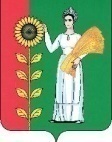 СОВЕТ ДЕПУТАТОВ                                                                                                                СЕЛЬСКОГО ПОСЕЛЕНИЯ  ДУРОВСКИЙ СЕЛЬСОВЕТДобринского муниципального района Липецкой области46-я сессия VI созываР Е Ш Е Н И Е12.03.2024                                   с.Дурово                                         №160-рсО результатах работы по охране общественного порядка и борьбе с преступностью на  территории сельского поселения Дуровский сельсовет Добринского муниципального района за  2023г     Заслушав и обсудив отчет о работе   участкового уполномоченного полиции отдела МВД России по Добринскому району, обслуживающего  сельское поселение Дуровский сельсовет Сошкина М.В за 2023 год, руководствуясь ст. 35 Федерального закона от 06 октября 2003 №131-ФЗ «Об общих принципах организации местного самоуправления в Российской Федерации и Уставом сельского поселения Дуровский сельсовет, Совет депутатов  сельского поселения  Дуровский сельсовет РЕШИЛ:1. Доклад  участкового полиции ОМВД России по Добринскому  району Сошкина М.В. по охране общественного порядка и борьбе с преступностью по итогам работы за 12 месяцев 2023 года на территории сельского поселения Дуровский сельсовет   принять к сведению.2.Рекомендовать: -участковому уполномоченному полиции ОМВД России по Добринскому району (Сошкину М.В.) продолжить проведение специализированных профилактических мероприятий, направленных на выявление, предупреждение и пресечение правонарушений и преступлений.Председатель Совета депутатов                                                                                                                        сельского поселения   Дуровский сельсовет                                        М.В. АлександроваПриложение                                                                                                                                               к решению сессии Совета депутатов                                                                                              сельского поселения Дуровский сельсовет                                                                                            от 12.03.2023 №160-рсОТЧЕТУчасткового уполномоченного полиции младшего лейтенанта полиции Сошкина М.В. о проделанной работе по охране общественного порядка и борьбе с преступностью по итогам работы за 12 месяцев 2023 года на территории сельского поселения Дуровский сельский совет.Тематика отчета: «результаты работы по профилактике и раскрытию преступлений и иных правонарушений, а также повышения уровня участия граждан в охране общественного порядка».За 12 месяцев 2023 года совместно с органами местного самоуправления, общественными формированиями, руководителями хозяйств ведомств, гражданами осуществлен комплекс мер по дальнейшему усилению борьбы с преступностью и другими правонарушениями. 	В отчетном периоде на постоянной основе осуществлялись профилактические обходы жилой зоны с целью осуществления профилактики совершения преступлений и административных правонарушений. За отчетный период проведено 158 беседы с гражданами по вопросам профилактики, преступлений и правонарушений, при этом роздано 107 памяток по профилактике мошеннических действий, 39 по противодействию экстремизма и терроризма и 54 по фальшивомонетничеству.Продолжается проведение усиленной профилактической работы с лицами, освободившимися из мест лишения свободы, в отношении которых судом установлены определенные запреты и ограничения. На постоянной основе проверялись различные объекты на предмет установления фактов незаконной миграции, в ходе которых нарушений миграционного законодательства, не выявлено. Всего на территории административного участка за 12 месяцев 2023 г. зарегистрировано  преступлений, из которых нераскрытым остается одно преступление, предусмотренное ст.322 УК РФ.С целью снижения числа совершаемых преступлений рекомендуется избегать необоснованных появлений в ночное время в одиночку, чтобы не спровоцировать в отношении себя совершения преступлений.Дальнейшее изучение криминогенной обстановки показывает, что причинами совершения большинства преступлений являются: отсутствие охранных сигнализаций, плохой контроль жителей участка, за принадлежащим им имуществом. Считаю, что некоторые кражи можно было бы предотвратить, если бы потерпевшие принимали должные меры к его сохранности, о которых мы неоднократно рассказывали на страницах районной газеты «Добринские вести», на страницах социальных сетей интернета. Как показывает практика, потерпевшим нередко становятся граждане, которые пренебрегли мерами по защите своего жилья и имущества. Отлучаясь из дома на длительное время необходимо попросить родственников или соседей, присматривать за жилищем и другим имуществом, устанавливать на дверях прочные замки и запоры, устанавливать охранную сигнализацию и средства видео наблюдения. Не оставлять открытыми транспортные средства с ключами в замке зажигания.Всего на территории обслуживаемого административного участка, в том числе и в             с.Дурово в 2023 году выявлено 54 административных правонарушений. Из проведенного анализа установлено, что преобладают административные правонарушения, посягающие на общественный порядок и общественную безопасность такие как ст. 20.20, 20.21 КоАП РФ, посягающий на здоровье и общественную нравственность ст.6.9 КоАП РФ, а также ст.7.19, 20.25 КоАП РФ.В целях профилактики совершения преступлений и правонарушений на обслуживаемом административном участке осуществляются следующие мероприятия: - распространяются визитные карточки участкового уполномоченного полиции с номерами контактных телефонов, днями и временем приема граждан, гражданам вручаются памятки о действиях при совершении в отношении них преступлений правонарушений; - проводится работа с лицами, состоящими на учетах в ОМВД с лицами, ранее судимые, допускающими правонарушения в сфере семейно-бытовых отношений, несовершеннолетними лицами, лицами, осужденными к мерам наказания не связанным с лишением свободы и т.д.;- проводятся мероприятия, как в дневное, так и в ночное время суток с целью предупреждения правонарушений и преступлений среди несовершеннолетних;- осуществляются проверки дворовых территорий по соблюдению жителями участка правил благоустройства;- проверка технической укрепленности, расположенных на территории, организаций.Актуальными проблемами до настоящего времени среди населения Добринского района остаются кражи сельскохозяйственных животных, которые совершаются не зависимо от времени года. Одной из задач, решаемых сотрудниками ОМВД России по Добринскому району, является работа по профилактике, пресечению и раскрытию краж сельскохозяйственных животных. Руководителям сельхозпредприятий следует также обратить особое внимание на охрану объектов в ночное время суток, провести обучение охранников, оборудовать объекты средствами связи. Обеспечить территорию расположения видеонаблюдением, ограждением.                                                                                                                                             В последнее время зарегистрирован рост сообщений о преступлениях, совершенных с использованием мобильных телефонов (смартфонов) подключенных к интернет- сети. Мошенники присылают абонентам SMS-сообщения от имени мобильного банка о необходимости совершить ту или иную операцию по кредитной карте. После совершения гражданином предлагаемых действий, со счета кредитной карты списывается определенная сумма, которая поступает в доход мошенников. В связи с этим, необходимо разъяснить гражданам-владельцам кредитных карт, что номер мобильного банка 900, без каких-либо точек, запятых, кавычек и т.п. Если SMS-сообщение от имени мобильного банка поступила от номера 900 с добавлением какого-либо символа – это сообщение от мошенников и ни в коем случае не следует выполнять указания этого SMS.На территории нашего района участились случаи мошенничества. Самые распространенные способы таких преступлений, это телефонное мошенничество, когда злоумышленник используя незначительную информацию о гражданах (ф.и.о), злоупотребляя их доверием, путем введения в заблуждение о надлежащей сохранности денежных средств, сберегаемых на банковских счетах граждан, представляясь работником службы безопасности того или иного банка, предлагает перевести на резервный банковский счет денежные средства, в результате чего пользуясь доверием граждан совершает хищение денежных средств.  Имеются случаи, когда гражданин желая приобрести тот или иной товар посредством сети интернет, находит интересующий его товар по сниженной цене и на предоставленные лицевые счета злоумышленника непроверенных сайтов продаж, переводит денежные средства, тем самым передает свои деньги преступнику. 	Но нередки случаи, когда потерпевшие сами передают мошенникам накопленные сбережения. Это происходит, когда злоумышленники, подходят к доверчивым гражданам на улице и увлекают их разговорами, затем под различными предлогами заходят в дома одиноких пенсионеров и пока один из них отвлекает хозяина дома разговорами, второй осматривает квартиру (дом) и похищает денежные средства, а также иные ценности, которые сумеет найти	ОМВД России по Добринском району обращается к родным и близким пенсионерам доведите эту рекомендацию до своих пожилых родителей и других родственников, чтобы огородить их от перечисленных неприятностей, к соседям ветеранам, работникам администраций сельских поселений и ко всем неравнодушным жителям Добринского района, при появлении на улицах Ваших деревень и сел, во дворах жилых домов незнакомых подозрительных автомашин, женщин и мужчин, незамедлительно сообщайте об этом в полицию по телефону – 02 или 2-14-50. Для вас и для меня необходима постоянная совместная борьба с преступностью и правонарушениями. Только так мы сумеем преодолеть ее натиск, уберечь себя, своих детей, родных и близких, свое имущество от преступных посягательств.                                        Благодарю за внимание!